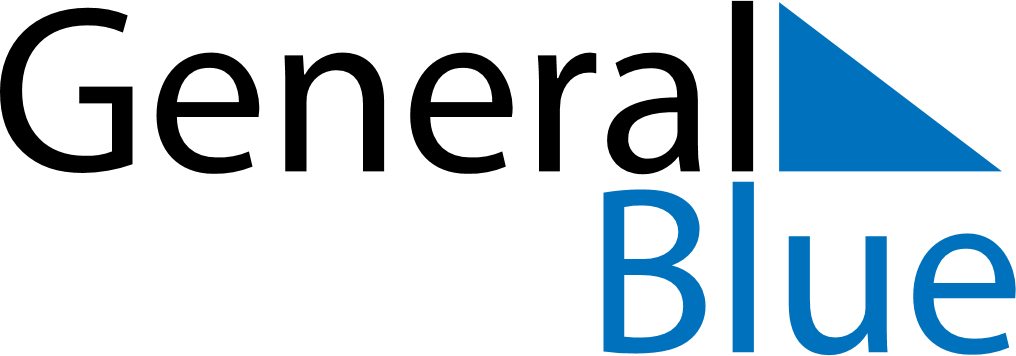 June 2018June 2018June 2018June 2018SingaporeSingaporeSingaporeSundayMondayTuesdayWednesdayThursdayFridayFridaySaturday112345678891011121314151516Hari Raya PuasaHari Raya Puasa17181920212222232425262728292930